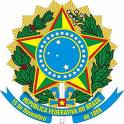 MINISTÉRIO DA EDUCAÇÃO
SECRETARIA DE EDUCAÇÃO PROFISSIONAL E TECNOLÓGICA
INSTITUTO FEDERAL DE EDUCAÇÃO, CIÊNCIA E TECNOLOGIA BAIANODECLARAÇÃO DE COMPATIBILIDADE DE CUSTOS DOS ITENS QUE COMPÕEM O PLANO DE TRABALHO (inciso IV do art. 11 do Decreto nº 10.426, de 16 de julho de 2020)DECLARAÇÃO DE COMPATIBILIDADE DE CUSTOSEU, AÉCIO JOSÉ ARAÚJO PASSOS DUARTE,  CPF sob nº 447.606.125-72, ocupante do cargo de Reitor do Instituto Federal Baiano, DECLARO, para fins de comprovação junto ao___________________________________________________________, nos termos do inciso IV do art. 11 do Decreto nº 10.426, de 16 de julho de 2020, sob as penalidades da lei, que os valores dos itens apresentados no Plano de Trabalho para o Termo de Execução Descentralizada - TED nº ____/20___, apresentado pelo Instituto Federal Baiano, CNPJ 10.724.903/0001-79, estão aderentes à realidade de execução do objeto proposto.DECLARO, outrossim, que quaisquer desembolsos no âmbito da Unidade Descentralizada para execução do TED, mediante contratação de particulares ou celebração de convênios, acordos, ajustes ou outros instrumentos congêneres deverão ser obrigatoriamente precedidos dos procedimentos necessários para apuração da compatibilidade dos preços com os praticados no mercado.Salvador, _________de________ de__________._______________________________________________AÉCIO JOSÉ ARAÚJO PASSOS DUARTE
Reitor – IF BAIANO